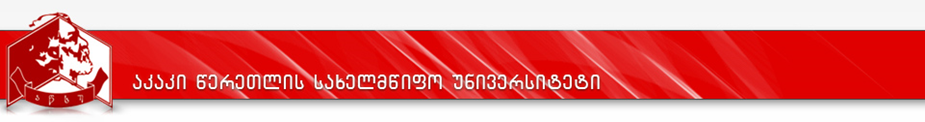 კურიკულუმიდანართი 1სასწავლო გეგმა 2021-2022 წ.წპროგრამის დასახელება: ქართული ენა და ლიტერატურამისანიჭებელი კვალიფიკაცია: ჰუმანიტარულ მეცნიერებათა   ბაკალავრი ფილოლოგიაშიპროგრამის დასახელებაპროგრამის დასახელებაქართული  ენა და ლიტერატურა Georgian Language and Literature  მისანიჭებელი აკადემიური ხარისხი/კვალიფიკაციამისანიჭებელი აკადემიური ხარისხი/კვალიფიკაციაჰუმანიტარულ მეცნიერებათა ბაკალავრი   ფილოლოგიაშიBachelor of Arts in Philology  ფაკულტეტის დასახელებაფაკულტეტის დასახელებაჰუმანიტარულ მეცნიერებათა ფაკულტეტი  პროგრამის ხელმძღვანელი/ ხელმძღვანელები/კოორდინატორიპროგრამის ხელმძღვანელი/ ხელმძღვანელები/კოორდინატორიპროფესორი  ნესტან კუტივაძეპროფესორი რუსუდან საღინაძეპროგრამის ხანგრძლივობა/მოცულობა (სემესტრი, კრედიტების რაოდენობა)პროგრამის ხანგრძლივობა/მოცულობა (სემესტრი, კრედიტების რაოდენობა)პროგრამის ხანგრძლივობა: 8 სემესტრი; 240 კრედიტი.ძირითადი (major) პროგრამა - 180 კრედიტიდამატებითი (minor) პროგრამა - 60 კრედიტი სწავლების ენასწავლების ენაქართული  პროგრამის შემუშავებისა და განახლების თარიღები;პროგრამის შემუშავებისა და განახლების თარიღები; აკრედიტაციის საბჭოს გადაწყვეტილება: №44; 23.09.2011ფაკულტეტის საბჭოს გადაწყვეტილება ოქმი   № 1    08.09.2021აკადემიური საბჭოს გადაწყვეტილება № 1 (21/22) 17.09.21პროგრამაზე დაშვების წინაპირობები (მოთხოვნები)პროგრამაზე დაშვების წინაპირობები (მოთხოვნები)პროგრამაზე დაშვების წინაპირობები (მოთხოვნები)ბაკალავრიატის საგანმანათლებლო პროგრამით სწავლის უფლება აქვს აბიტურიენტს, რომელმაც გაიარა შესაბამისი ერთიანი ეროვნული გამოცდები საქართველოს განათლებისა და მეცნიერების სამინისტროს მიერ დადგენილი წესის შესაბამისად და ფლობს სათანადო სერტიფიკატს. შენიშვნა: უცხო ქვეყნის მოქალაქეებისათვის სავალდებულოა სახელმწიფოთაშორისი ხელშეკრულებით განსაზღვრული ეკვივალენტური დოკუმენტის არსებობა.ბაკალავრიატის საგანმანათლებლო პროგრამით სწავლის უფლება აქვს აბიტურიენტს, რომელმაც გაიარა შესაბამისი ერთიანი ეროვნული გამოცდები საქართველოს განათლებისა და მეცნიერების სამინისტროს მიერ დადგენილი წესის შესაბამისად და ფლობს სათანადო სერტიფიკატს. შენიშვნა: უცხო ქვეყნის მოქალაქეებისათვის სავალდებულოა სახელმწიფოთაშორისი ხელშეკრულებით განსაზღვრული ეკვივალენტური დოკუმენტის არსებობა.ბაკალავრიატის საგანმანათლებლო პროგრამით სწავლის უფლება აქვს აბიტურიენტს, რომელმაც გაიარა შესაბამისი ერთიანი ეროვნული გამოცდები საქართველოს განათლებისა და მეცნიერების სამინისტროს მიერ დადგენილი წესის შესაბამისად და ფლობს სათანადო სერტიფიკატს. შენიშვნა: უცხო ქვეყნის მოქალაქეებისათვის სავალდებულოა სახელმწიფოთაშორისი ხელშეკრულებით განსაზღვრული ეკვივალენტური დოკუმენტის არსებობა.პროგრამის მიზნებიპროგრამის მიზნებიპროგრამის მიზნებისტუდენტთა მომზადება ზოგადფილოლოგიური მიმართულებით;  საბაზისო მოთხოვნათა შესაბამის დონეზე       ქართველურ  ენათმეცნიერებასა და ლიტერატურათმცოდნეობაში   ცოდნის   მიღება;   ქართული   ენისა  და  ქართული ლიტერატურის   ძირითად    საკითხებსა და  ქართველოლოგიის ზოგად პრობლემებში გაცნობიერება; დარგის     პრობლემატიკის  შესასწავლად საჭირო უნარ-ჩვევების გამომუშავება; პრაქტიკული საქმიანობისათვის  და მაგისტრატურაში სწავლის გასაგრძელებლად მომზადება. სტუდენტთა მომზადება ზოგადფილოლოგიური მიმართულებით;  საბაზისო მოთხოვნათა შესაბამის დონეზე       ქართველურ  ენათმეცნიერებასა და ლიტერატურათმცოდნეობაში   ცოდნის   მიღება;   ქართული   ენისა  და  ქართული ლიტერატურის   ძირითად    საკითხებსა და  ქართველოლოგიის ზოგად პრობლემებში გაცნობიერება; დარგის     პრობლემატიკის  შესასწავლად საჭირო უნარ-ჩვევების გამომუშავება; პრაქტიკული საქმიანობისათვის  და მაგისტრატურაში სწავლის გასაგრძელებლად მომზადება. სტუდენტთა მომზადება ზოგადფილოლოგიური მიმართულებით;  საბაზისო მოთხოვნათა შესაბამის დონეზე       ქართველურ  ენათმეცნიერებასა და ლიტერატურათმცოდნეობაში   ცოდნის   მიღება;   ქართული   ენისა  და  ქართული ლიტერატურის   ძირითად    საკითხებსა და  ქართველოლოგიის ზოგად პრობლემებში გაცნობიერება; დარგის     პრობლემატიკის  შესასწავლად საჭირო უნარ-ჩვევების გამომუშავება; პრაქტიკული საქმიანობისათვის  და მაგისტრატურაში სწავლის გასაგრძელებლად მომზადება. სწავლის შედეგები  ( ზოგადი და დარგობრივი კომპეტენციები)(სწავლის შედეგების რუქა ახლავს დანართის სახით, იხ. დანართი 1)სწავლის შედეგები  ( ზოგადი და დარგობრივი კომპეტენციები)(სწავლის შედეგების რუქა ახლავს დანართის სახით, იხ. დანართი 1)სწავლის შედეგები  ( ზოგადი და დარგობრივი კომპეტენციები)(სწავლის შედეგების რუქა ახლავს დანართის სახით, იხ. დანართი 1)ცოდნა და გაცნობიერებაბაკალავრიატის კურსადმთავრებულს აქვს საბაზისო ცოდნა ქართულ ლიტერატურასა და ქართველურ ენათმეცნიერებაში. შეუძლია  დარგის კომპლექსურ საკითხების გაცნობიერება ერთ მთლიან კულტურულ კონტექსტში. აქვს საბაზისო ცოდნა: ფილოსოფიაში; ისტორიულ მეცნიერებებში; კლასიკურ ფილოლოგიაში; ენათმეცნიერების შესავალში; ლიტმცოდნეობის შესავალში; თანამედროვე  ქართულ ენაში (ფონეტიკა, მორფოლოგია, სინტაქსი), ძველ ქართულ ენაში, ქართული ენის  დიალქტოლოგიაში, ქართული ენის ლექსიკოლოგიასა და სტილისტიკაში; ქართული სალიტერატურო ენის ისტორიაში; ზოგად ენათმეცნიერებაში, ძველ ქართულ ლიტერატურაში;  XIX საუკუნის ქართულ ლიტერატურაში;  XX საუკუნის ქართულ  ლიტერატურაში; XX და XXI საუკუნეთა მიჯნის ქართულ ლიტერატურაში; ქართულ ფოლკლორში; რუსთველოლოგიაში; ტექსტოლოგიაში; ლიტერატურის თეორიაში; ქართულ ლიტერატურულ  კრიტიკაში. შეისწავლის უცხო ენას არანაკლებ  B-1 დონეზე.განუმტკიცებული აქვს მხატვრულ-ესთეტიკური აზროვნება, შეუძლია სამეცნიერო ლიტერატურაზე მუშაობა, შეუძლია ლიტერატურათმცოდნეობითი და ლინგვისტური წყაროების, ფაქტებისა და მოვლენების კრიტიკული შეფასება, ქართული ენისა და ლიტერატურის მნიშვნელოვან საკითხებზე საკუთარი პოზიციის გამოხატვა და დასაბუთება;შეუძლია დარგობრივ პრობლემების  განხილვა ერთ მთლიან ისტორიულ, ფილოსოფიურ და კულტურულ კონტექსტში.ბაკალავრიატის კურსადმთავრებულს აქვს საბაზისო ცოდნა ქართულ ლიტერატურასა და ქართველურ ენათმეცნიერებაში. შეუძლია  დარგის კომპლექსურ საკითხების გაცნობიერება ერთ მთლიან კულტურულ კონტექსტში. აქვს საბაზისო ცოდნა: ფილოსოფიაში; ისტორიულ მეცნიერებებში; კლასიკურ ფილოლოგიაში; ენათმეცნიერების შესავალში; ლიტმცოდნეობის შესავალში; თანამედროვე  ქართულ ენაში (ფონეტიკა, მორფოლოგია, სინტაქსი), ძველ ქართულ ენაში, ქართული ენის  დიალქტოლოგიაში, ქართული ენის ლექსიკოლოგიასა და სტილისტიკაში; ქართული სალიტერატურო ენის ისტორიაში; ზოგად ენათმეცნიერებაში, ძველ ქართულ ლიტერატურაში;  XIX საუკუნის ქართულ ლიტერატურაში;  XX საუკუნის ქართულ  ლიტერატურაში; XX და XXI საუკუნეთა მიჯნის ქართულ ლიტერატურაში; ქართულ ფოლკლორში; რუსთველოლოგიაში; ტექსტოლოგიაში; ლიტერატურის თეორიაში; ქართულ ლიტერატურულ  კრიტიკაში. შეისწავლის უცხო ენას არანაკლებ  B-1 დონეზე.განუმტკიცებული აქვს მხატვრულ-ესთეტიკური აზროვნება, შეუძლია სამეცნიერო ლიტერატურაზე მუშაობა, შეუძლია ლიტერატურათმცოდნეობითი და ლინგვისტური წყაროების, ფაქტებისა და მოვლენების კრიტიკული შეფასება, ქართული ენისა და ლიტერატურის მნიშვნელოვან საკითხებზე საკუთარი პოზიციის გამოხატვა და დასაბუთება;შეუძლია დარგობრივ პრობლემების  განხილვა ერთ მთლიან ისტორიულ, ფილოსოფიურ და კულტურულ კონტექსტში.ცოდნის პრაქტიკაში გამოყენების უნარიშეუძლია მიღებული ცოდნის პრაქტიკულად გამოყენება წინასწარ განსაზღვრულ  მითითებათა შესაბამისად;შეიძლია ძველი და ახალი ქართული ენის ფონეტიკის, მორფოლოგიის, სინტაქსის, დიალექტოლოგიის, ლექსიკოლოგიის, სტილისტიკის, ქართული ლიტერატურის, ლიტერატურის თეორიის, ფოლკლორის, ტექსტოლოგიისა და ლიტერატურული კრიტიკის საბაზისო საკითხების გააზრება, ახალ ინფორმაციებთან დაკავშირება და სათანადოდ შეფასება;საბაზისო ცოდნის საფუძველზე შეუძლია დარგის კომპლექსური საკითხების გამოცნობა, ჩვენება  და ახსნა;  შეუძლია პრაქტიკული ხასიათის პროექტების განხორციელებაში მონაწილეობის მიღება;შეუძლია ლიტერატურულ და ლინგვოკულტუროლოგიურ პროცესებთან დაკავშირებით გამართულ განხილვებში მონაწილეობის მისაღებად მომზადება.შეუძლია მიღებული ცოდნის პრაქტიკულად გამოყენება წინასწარ განსაზღვრულ  მითითებათა შესაბამისად;შეიძლია ძველი და ახალი ქართული ენის ფონეტიკის, მორფოლოგიის, სინტაქსის, დიალექტოლოგიის, ლექსიკოლოგიის, სტილისტიკის, ქართული ლიტერატურის, ლიტერატურის თეორიის, ფოლკლორის, ტექსტოლოგიისა და ლიტერატურული კრიტიკის საბაზისო საკითხების გააზრება, ახალ ინფორმაციებთან დაკავშირება და სათანადოდ შეფასება;საბაზისო ცოდნის საფუძველზე შეუძლია დარგის კომპლექსური საკითხების გამოცნობა, ჩვენება  და ახსნა;  შეუძლია პრაქტიკული ხასიათის პროექტების განხორციელებაში მონაწილეობის მიღება;შეუძლია ლიტერატურულ და ლინგვოკულტუროლოგიურ პროცესებთან დაკავშირებით გამართულ განხილვებში მონაწილეობის მისაღებად მომზადება.დასკვნის უნარიშეუძლია ფილოლოგიის დარგში ძირითადი პრობლემების ფორმულირება, ცალკეულ თემებთან დაკავშირებით მონაცემთა ბაზის შექმნა, სისტემატიზაცია, განზოგადება, სინთეზირება და კრიტიკული ანალიზის შემდეგ სათანადოდ დასაბუთებული დასკვნების ჩამოყალიბება;შეუძლია შესაბამის მითითებათა საფუძველზე  შესწავლილი მასალის ინტერპრეტაცია და შეჯამება დარგობრივი სფეროსათვის შესატყვის მეთოდთა გამოყენებითა და თანამედროვეობის მოთხოვნათა  გათვალისწინებით.შეუძლია ფილოლოგიის დარგში ძირითადი პრობლემების ფორმულირება, ცალკეულ თემებთან დაკავშირებით მონაცემთა ბაზის შექმნა, სისტემატიზაცია, განზოგადება, სინთეზირება და კრიტიკული ანალიზის შემდეგ სათანადოდ დასაბუთებული დასკვნების ჩამოყალიბება;შეუძლია შესაბამის მითითებათა საფუძველზე  შესწავლილი მასალის ინტერპრეტაცია და შეჯამება დარგობრივი სფეროსათვის შესატყვის მეთოდთა გამოყენებითა და თანამედროვეობის მოთხოვნათა  გათვალისწინებით.კომუნიკაციის უნარიშეუძლია ქართული ენისა და ლიტერატურის  პრობლემებთან დაკავშირებით წერილობითი ანგარიშის მომზადება და ინფორმაციის ზეპირად გადაცემა სპეციალისტებისა და არასპეციალისტებისათვის ქართულ და უცხო ენებზე;შეუძლია პროფესიულ დისკუსიაში   მონაწილეობა,  საკუთარ   შეხედულებათა პრეზენტაცია, განმარტება და დაცვა;შეუძლია ქართულ და უცხო ენებზე სპეციალური მასალის  მოძიება როგორც ინტერნეტით, ასევე ბიბლიოთეკებში. საჭირო ინფორმაციის  შეკრება, სისტემატიზაცია და შეჯამება. შეუძლია ქართული ენისა და ლიტერატურის  პრობლემებთან დაკავშირებით წერილობითი ანგარიშის მომზადება და ინფორმაციის ზეპირად გადაცემა სპეციალისტებისა და არასპეციალისტებისათვის ქართულ და უცხო ენებზე;შეუძლია პროფესიულ დისკუსიაში   მონაწილეობა,  საკუთარ   შეხედულებათა პრეზენტაცია, განმარტება და დაცვა;შეუძლია ქართულ და უცხო ენებზე სპეციალური მასალის  მოძიება როგორც ინტერნეტით, ასევე ბიბლიოთეკებში. საჭირო ინფორმაციის  შეკრება, სისტემატიზაცია და შეჯამება. სწავლის უნარიშეუძლია დროის დაგეგმვა, ორგანიზება, პრაქტიკული მეცადინეობის დაწყებამდე გეგმის შედგენა, პრიორიტეტების გამოყოფა და საკუთარ შესაძლებლობათა შეფასება;შეუძლია მიმდინარე სასწავლო პროცესის, შუალედური და ფინალური შეფასებების შედეგების შესაბამისად საკუთარი სწავლის პროცესის   ადეკვატურად შეფასება და შემდგომი სწავლის საჭიროებათა  დადგენა.შეუძლია დროის დაგეგმვა, ორგანიზება, პრაქტიკული მეცადინეობის დაწყებამდე გეგმის შედგენა, პრიორიტეტების გამოყოფა და საკუთარ შესაძლებლობათა შეფასება;შეუძლია მიმდინარე სასწავლო პროცესის, შუალედური და ფინალური შეფასებების შედეგების შესაბამისად საკუთარი სწავლის პროცესის   ადეკვატურად შეფასება და შემდგომი სწავლის საჭიროებათა  დადგენა.ღირებულებებიშეუძლია პროფესიული ეთიკის დაცვა და სხვათა დამსახურების ობიექტურად და კეთილსინდისიერად შეფასება;         შეუძლია ეროვნულ-სახელმწიფოებრივი, საზოგადოებრივი, კულტურული,    მეცნიერული   და სხვა სახის მოვლენებისადმი სახელმწიფოებრივი  მიდგომა;შეუძლია ჰუმანისტურ ღირებულებათა ფორმირების პროცესში მონაწილეობა და სწრაფვა მათ დასამკვიდრებლად.შეუძლია პროფესიული ეთიკის დაცვა და სხვათა დამსახურების ობიექტურად და კეთილსინდისიერად შეფასება;         შეუძლია ეროვნულ-სახელმწიფოებრივი, საზოგადოებრივი, კულტურული,    მეცნიერული   და სხვა სახის მოვლენებისადმი სახელმწიფოებრივი  მიდგომა;შეუძლია ჰუმანისტურ ღირებულებათა ფორმირების პროცესში მონაწილეობა და სწრაფვა მათ დასამკვიდრებლად.სწავლების მეთოდებისწავლების მეთოდებისწავლების მეთოდები ვერბალური მეთოდი, პრაქტიკული მეთოდი, დემონსტრირების მეთოდი,  დისკუსია/დებატები, გონებრივი იერიში, ჯგუფური მუშაობა,   ინდუქციური და დედუქციური მეთოდები ...  ვერბალური მეთოდი, პრაქტიკული მეთოდი, დემონსტრირების მეთოდი,  დისკუსია/დებატები, გონებრივი იერიში, ჯგუფური მუშაობა,   ინდუქციური და დედუქციური მეთოდები ...  ვერბალური მეთოდი, პრაქტიკული მეთოდი, დემონსტრირების მეთოდი,  დისკუსია/დებატები, გონებრივი იერიში, ჯგუფური მუშაობა,   ინდუქციური და დედუქციური მეთოდები ... პროგრამის სტრუქტურაპროგრამის სტრუქტურაპროგრამის სტრუქტურასაუნივერსიტეტო სავალდებულო კურსები - 15 კრედიტი;პროგრამისათვის სავალდებულო კურსები - 125 კრედიტიარჩევითი კურსებისათვის - 40 კრედიტი; დამატებითი სპეციალობისათვის - 60 კრედიტი.  სასწავლო გეგმა იხ.დანართის სახით!     იხ დანართი 2. საუნივერსიტეტო სავალდებულო კურსები - 15 კრედიტი;პროგრამისათვის სავალდებულო კურსები - 125 კრედიტიარჩევითი კურსებისათვის - 40 კრედიტი; დამატებითი სპეციალობისათვის - 60 კრედიტი.  სასწავლო გეგმა იხ.დანართის სახით!     იხ დანართი 2. საუნივერსიტეტო სავალდებულო კურსები - 15 კრედიტი;პროგრამისათვის სავალდებულო კურსები - 125 კრედიტიარჩევითი კურსებისათვის - 40 კრედიტი; დამატებითი სპეციალობისათვის - 60 კრედიტი.  სასწავლო გეგმა იხ.დანართის სახით!     იხ დანართი 2. სტუდენტის ცოდნის შეფასების სისტემა და კრიტერიუმები/სტუდენტის ცოდნის შეფასების სისტემა და კრიტერიუმები/სტუდენტის ცოდნის შეფასების სისტემა და კრიტერიუმები/აკაკი წერეთლის სახელმწიფო უნივერსიტეტში არსებული შეფასების სისტემა იყოფა შემდეგ კომპონენტებად:საგანმანათლებლო პროგრამის კომპონენტის შეფასების საერთო ქულიდან (100 ქულა) შუალედური შეფასების ხვედრითი წილი შეადგენს ჯამურად 60 ქულას, რომელიც თავის მხრივ მოიცავს შემდეგი შეფასების ფორმებს:სტუდენტის აქტივობა სასწავლო სემესტრის განმავლობაში (მოიცავს შეფასების სხვადასხვა კომპონენტებს) -30 ქულა;შუალედური გამოცდა- 30 ქულა;დასკვნითი გამოცდა -  40 ქულა. დასკვნით გამოცდაზე  გასვლის უფლება  ეძლევა სტუდენტს, რომელის შუალედური შეფასებების კომპონენტებში მინიმალური კომპეტენციის ზღვარი ჯამურად შეადგენს არანაკლებ 18 ქულას.შეფასების სისტემა უშვებს:ა) ხუთი სახის დადებით შეფასებას:ა.ა) (A) ფრიადი – შეფასების 91-100 ქულა;ა.ბ) (B) ძალიან კარგი – მაქსიმალური შეფასების 81-90 ქულა; ა.გ) (C) კარგი – მაქსიმალური შეფასების 71-80 ქულა;ა.დ) (D) დამაკმაყოფილებელი – მაქსიმალური შეფასების 61-70 ქულა; ა.ე) (E) საკმარისი – მაქსიმალური შეფასების 51-60 ქულა.ბ) ორი სახის უარყოფით შეფასებას:ბ.ა) (FX) ვერ ჩააბარა – მაქსიმალური შეფასების 41-50 ქულა, რაც ნიშნავს, რომ სტუდენტს ჩასაბარებლად მეტი მუშაობა სჭირდება და ეძლევა დამოუკიდებელი მუშაობით დამატებით გამოცდაზე ერთხელ გასვლის უფლება;ბ.ბ) (F) ჩაიჭრა – მაქსიმალური შეფასების 40 ქულა და ნაკლები, რაც ნიშნავს, რომ სტუდენტის მიერ ჩატარებული სამუშაო არ არის საკმარისი და მას საგანი ახლიდან აქვს შესასწავლი.საგანმანათლებლო პროგრამის სასწავლო კომპონენტში, FX-ის მიღების შემთხვევაში  დამატებითი გამოცდა დაინიშნება დასკვნითი გამოცდის შედეგების გამოცხადებიდან არანაკლებ 5 დღეში დასკვნით გამოცდაზე სტუდენტის მიერ მიღებული შეფასების მინიმალური ზღვარი განისაზღვრება  15 ქულითსტუდენტის მიერ დამატებით გამოცდაზე მიღებულ შეფასებას არ ემატება დასკვნით შეფასებაში მიღებული ქულათა რაოდენობა. დამატებით გამოცდაზე მიღებული შეფასება არის დასკვნითი შეფასება და აისახება საგანმანათლებლო პროგრამის სასწავლო კომპონენტის საბოლოო შეფასებაში. დამატებით გამოცდაზე მიღებული შეფასების გათვალისწინებით საგანმანათლებლო კომპონენტის საბოლოო შეფასებაში 0-50 ქულის მიღების შემთხვევაში, სტუდენტს უფორმდება შეფასება F-0 ქულა.                  კონკრეტული შეფასების კრიტერიუმები იხ. კონკრეტული კურსის სილაბუსებში.აკაკი წერეთლის სახელმწიფო უნივერსიტეტში არსებული შეფასების სისტემა იყოფა შემდეგ კომპონენტებად:საგანმანათლებლო პროგრამის კომპონენტის შეფასების საერთო ქულიდან (100 ქულა) შუალედური შეფასების ხვედრითი წილი შეადგენს ჯამურად 60 ქულას, რომელიც თავის მხრივ მოიცავს შემდეგი შეფასების ფორმებს:სტუდენტის აქტივობა სასწავლო სემესტრის განმავლობაში (მოიცავს შეფასების სხვადასხვა კომპონენტებს) -30 ქულა;შუალედური გამოცდა- 30 ქულა;დასკვნითი გამოცდა -  40 ქულა. დასკვნით გამოცდაზე  გასვლის უფლება  ეძლევა სტუდენტს, რომელის შუალედური შეფასებების კომპონენტებში მინიმალური კომპეტენციის ზღვარი ჯამურად შეადგენს არანაკლებ 18 ქულას.შეფასების სისტემა უშვებს:ა) ხუთი სახის დადებით შეფასებას:ა.ა) (A) ფრიადი – შეფასების 91-100 ქულა;ა.ბ) (B) ძალიან კარგი – მაქსიმალური შეფასების 81-90 ქულა; ა.გ) (C) კარგი – მაქსიმალური შეფასების 71-80 ქულა;ა.დ) (D) დამაკმაყოფილებელი – მაქსიმალური შეფასების 61-70 ქულა; ა.ე) (E) საკმარისი – მაქსიმალური შეფასების 51-60 ქულა.ბ) ორი სახის უარყოფით შეფასებას:ბ.ა) (FX) ვერ ჩააბარა – მაქსიმალური შეფასების 41-50 ქულა, რაც ნიშნავს, რომ სტუდენტს ჩასაბარებლად მეტი მუშაობა სჭირდება და ეძლევა დამოუკიდებელი მუშაობით დამატებით გამოცდაზე ერთხელ გასვლის უფლება;ბ.ბ) (F) ჩაიჭრა – მაქსიმალური შეფასების 40 ქულა და ნაკლები, რაც ნიშნავს, რომ სტუდენტის მიერ ჩატარებული სამუშაო არ არის საკმარისი და მას საგანი ახლიდან აქვს შესასწავლი.საგანმანათლებლო პროგრამის სასწავლო კომპონენტში, FX-ის მიღების შემთხვევაში  დამატებითი გამოცდა დაინიშნება დასკვნითი გამოცდის შედეგების გამოცხადებიდან არანაკლებ 5 დღეში დასკვნით გამოცდაზე სტუდენტის მიერ მიღებული შეფასების მინიმალური ზღვარი განისაზღვრება  15 ქულითსტუდენტის მიერ დამატებით გამოცდაზე მიღებულ შეფასებას არ ემატება დასკვნით შეფასებაში მიღებული ქულათა რაოდენობა. დამატებით გამოცდაზე მიღებული შეფასება არის დასკვნითი შეფასება და აისახება საგანმანათლებლო პროგრამის სასწავლო კომპონენტის საბოლოო შეფასებაში. დამატებით გამოცდაზე მიღებული შეფასების გათვალისწინებით საგანმანათლებლო კომპონენტის საბოლოო შეფასებაში 0-50 ქულის მიღების შემთხვევაში, სტუდენტს უფორმდება შეფასება F-0 ქულა.                  კონკრეტული შეფასების კრიტერიუმები იხ. კონკრეტული კურსის სილაბუსებში.აკაკი წერეთლის სახელმწიფო უნივერსიტეტში არსებული შეფასების სისტემა იყოფა შემდეგ კომპონენტებად:საგანმანათლებლო პროგრამის კომპონენტის შეფასების საერთო ქულიდან (100 ქულა) შუალედური შეფასების ხვედრითი წილი შეადგენს ჯამურად 60 ქულას, რომელიც თავის მხრივ მოიცავს შემდეგი შეფასების ფორმებს:სტუდენტის აქტივობა სასწავლო სემესტრის განმავლობაში (მოიცავს შეფასების სხვადასხვა კომპონენტებს) -30 ქულა;შუალედური გამოცდა- 30 ქულა;დასკვნითი გამოცდა -  40 ქულა. დასკვნით გამოცდაზე  გასვლის უფლება  ეძლევა სტუდენტს, რომელის შუალედური შეფასებების კომპონენტებში მინიმალური კომპეტენციის ზღვარი ჯამურად შეადგენს არანაკლებ 18 ქულას.შეფასების სისტემა უშვებს:ა) ხუთი სახის დადებით შეფასებას:ა.ა) (A) ფრიადი – შეფასების 91-100 ქულა;ა.ბ) (B) ძალიან კარგი – მაქსიმალური შეფასების 81-90 ქულა; ა.გ) (C) კარგი – მაქსიმალური შეფასების 71-80 ქულა;ა.დ) (D) დამაკმაყოფილებელი – მაქსიმალური შეფასების 61-70 ქულა; ა.ე) (E) საკმარისი – მაქსიმალური შეფასების 51-60 ქულა.ბ) ორი სახის უარყოფით შეფასებას:ბ.ა) (FX) ვერ ჩააბარა – მაქსიმალური შეფასების 41-50 ქულა, რაც ნიშნავს, რომ სტუდენტს ჩასაბარებლად მეტი მუშაობა სჭირდება და ეძლევა დამოუკიდებელი მუშაობით დამატებით გამოცდაზე ერთხელ გასვლის უფლება;ბ.ბ) (F) ჩაიჭრა – მაქსიმალური შეფასების 40 ქულა და ნაკლები, რაც ნიშნავს, რომ სტუდენტის მიერ ჩატარებული სამუშაო არ არის საკმარისი და მას საგანი ახლიდან აქვს შესასწავლი.საგანმანათლებლო პროგრამის სასწავლო კომპონენტში, FX-ის მიღების შემთხვევაში  დამატებითი გამოცდა დაინიშნება დასკვნითი გამოცდის შედეგების გამოცხადებიდან არანაკლებ 5 დღეში დასკვნით გამოცდაზე სტუდენტის მიერ მიღებული შეფასების მინიმალური ზღვარი განისაზღვრება  15 ქულითსტუდენტის მიერ დამატებით გამოცდაზე მიღებულ შეფასებას არ ემატება დასკვნით შეფასებაში მიღებული ქულათა რაოდენობა. დამატებით გამოცდაზე მიღებული შეფასება არის დასკვნითი შეფასება და აისახება საგანმანათლებლო პროგრამის სასწავლო კომპონენტის საბოლოო შეფასებაში. დამატებით გამოცდაზე მიღებული შეფასების გათვალისწინებით საგანმანათლებლო კომპონენტის საბოლოო შეფასებაში 0-50 ქულის მიღების შემთხვევაში, სტუდენტს უფორმდება შეფასება F-0 ქულა.                  კონკრეტული შეფასების კრიტერიუმები იხ. კონკრეტული კურსის სილაბუსებში.დასაქმების სფეროებიდასაქმების სფეროებიდასაქმების სფეროებიჰუმანიტარულ მეცნიერებათა ბაკალავრს შეეძლება იმსახუროს სასწავლო და  კულტურულ-საგანმანათლებლო დაწესებულებებში, ბიბლიოთეკებში, მუზეუმებში, არქივებში, რედაქციებში, გამომცემლობებში, ტელევიზიებსა და რადიოში, თეატრის ლიტერატურულ განყოფილებაში, კერძო სექტორში, ტურისტულ სფეროში, არასამთავრობო ორგანიზაციებსა  და ა. შ. ჰუმანიტარულ მეცნიერებათა ბაკალავრს შეეძლება იმსახუროს სასწავლო და  კულტურულ-საგანმანათლებლო დაწესებულებებში, ბიბლიოთეკებში, მუზეუმებში, არქივებში, რედაქციებში, გამომცემლობებში, ტელევიზიებსა და რადიოში, თეატრის ლიტერატურულ განყოფილებაში, კერძო სექტორში, ტურისტულ სფეროში, არასამთავრობო ორგანიზაციებსა  და ა. შ. ჰუმანიტარულ მეცნიერებათა ბაკალავრს შეეძლება იმსახუროს სასწავლო და  კულტურულ-საგანმანათლებლო დაწესებულებებში, ბიბლიოთეკებში, მუზეუმებში, არქივებში, რედაქციებში, გამომცემლობებში, ტელევიზიებსა და რადიოში, თეატრის ლიტერატურულ განყოფილებაში, კერძო სექტორში, ტურისტულ სფეროში, არასამთავრობო ორგანიზაციებსა  და ა. შ. სწავლისათვის აუცილებელი დამხმარე პირობები/რესურსებისწავლისათვის აუცილებელი დამხმარე პირობები/რესურსებისწავლისათვის აუცილებელი დამხმარე პირობები/რესურსებისაგანმანათლებლო პროგრამის განხორციელებაში მონაწილეობს   აწსუ მაღალკვალიფიციური აკადემიური პერსონალი: სრული პროფესორი - 11; ასოცირებული პროფესორი - 14;  ასისტენტ პროფესორი -10; მოწვეული სპეციალისტი -2. საგანმანათლებლო პროგრამის  წარმატება უზრუნველყოფილია შემდეგი მატერიალური რესურსებით:  საუნივერსიტეტო და საფაკულტეტო ბიბლიოთეკებით (წიგნადი, ციფრული); ქართული ენისა და ქართული ლიტერატურის დეპარტამენტების კაბინეტებით; საუნივერსიტეტო და საფაკულტეტო კომპიუტერული ცენტრებით;  კეთილმოწყობილი აუდიტორიებით; სასწავლებისათვის აუცილებლად საჭირო  სხვა სასწავლო-მეთოდური მასალებით.   საგანმანათლებლო პროგრამის განხორციელებაში მონაწილეობს   აწსუ მაღალკვალიფიციური აკადემიური პერსონალი: სრული პროფესორი - 11; ასოცირებული პროფესორი - 14;  ასისტენტ პროფესორი -10; მოწვეული სპეციალისტი -2. საგანმანათლებლო პროგრამის  წარმატება უზრუნველყოფილია შემდეგი მატერიალური რესურსებით:  საუნივერსიტეტო და საფაკულტეტო ბიბლიოთეკებით (წიგნადი, ციფრული); ქართული ენისა და ქართული ლიტერატურის დეპარტამენტების კაბინეტებით; საუნივერსიტეტო და საფაკულტეტო კომპიუტერული ცენტრებით;  კეთილმოწყობილი აუდიტორიებით; სასწავლებისათვის აუცილებლად საჭირო  სხვა სასწავლო-მეთოდური მასალებით.   საგანმანათლებლო პროგრამის განხორციელებაში მონაწილეობს   აწსუ მაღალკვალიფიციური აკადემიური პერსონალი: სრული პროფესორი - 11; ასოცირებული პროფესორი - 14;  ასისტენტ პროფესორი -10; მოწვეული სპეციალისტი -2. საგანმანათლებლო პროგრამის  წარმატება უზრუნველყოფილია შემდეგი მატერიალური რესურსებით:  საუნივერსიტეტო და საფაკულტეტო ბიბლიოთეკებით (წიგნადი, ციფრული); ქართული ენისა და ქართული ლიტერატურის დეპარტამენტების კაბინეტებით; საუნივერსიტეტო და საფაკულტეტო კომპიუტერული ცენტრებით;  კეთილმოწყობილი აუდიტორიებით; სასწავლებისათვის აუცილებლად საჭირო  სხვა სასწავლო-მეთოდური მასალებით.   №კურსის დასახელებაკრდატვირთვის მოცულობა, სთ-შიდატვირთვის მოცულობა, სთ-შიდატვირთვის მოცულობა, სთ-შიდატვირთვის მოცულობა, სთ-შილ/პ/ლაბ/ჯგსემესტრისემესტრისემესტრისემესტრისემესტრისემესტრისემესტრისემესტრიდაშვების წინაპირობა№კურსის დასახელებაკრსულსაკონტაქტოსაკონტაქტოდამლ/პ/ლაბ/ჯგIIIIIIIVVVIVIIVIIIდაშვების წინაპირობა№კურსის დასახელებაკრსულაუდიტორულიშუალედ.დასკვნითი გამოცდებიდამლ/პ/ლაბ/ჯგIIIIIIIVVVIVIIVIIIდაშვების წინაპირობა12345678910111213141516171პროგრამისათვის სავალდებულო კურსები (140 კრედიტი)პროგრამისათვის სავალდებულო კურსები (140 კრედიტი)პროგრამისათვის სავალდებულო კურსები (140 კრედიტი)პროგრამისათვის სავალდებულო კურსები (140 კრედიტი)პროგრამისათვის სავალდებულო კურსები (140 კრედიტი)პროგრამისათვის სავალდებულო კურსები (140 კრედიტი)პროგრამისათვის სავალდებულო კურსები (140 კრედიტი)პროგრამისათვის სავალდებულო კურსები (140 კრედიტი)პროგრამისათვის სავალდებულო კურსები (140 კრედიტი)პროგრამისათვის სავალდებულო კურსები (140 კრედიტი)პროგრამისათვის სავალდებულო კურსები (140 კრედიტი)პროგრამისათვის სავალდებულო კურსები (140 კრედიტი)პროგრამისათვის სავალდებულო კურსები (140 კრედიტი)პროგრამისათვის სავალდებულო კურსები (140 კრედიტი)პროგრამისათვის სავალდებულო კურსები (140 კრედიტი)პროგრამისათვის სავალდებულო კურსები (140 კრედიტი)1.1უცხო ენა I 	5125603620/4/0/0x1.2უცხო ენა II5125603620/4/0/0x1.21.3უცხო ენა III5125603620/4/0/0x1.31.4შესავალი ქართველოლოგიაში 4125603372/0/0/2x1.5აკადემიური წერის საფუძვლები375303421/0/0/1x1.6ენათმეცნიერების შესავალი5125453771/0/0/2x1.7ლიტმცოდნეობის შესავალი5125453771/0/0/2x1.8ანტიკური ლიტერატურა375303421/1/0/0x1.9ზოგადი ენათმეცნიერება5125453771/0/0/2x1.10ქართული ენის ფონეტიკა5125453771/0/0/2x1.11ქართული ენის მორფოლოგია (სახელები)5125453771/0/0/2x1.12ქართული ენის მორფოლოგია (ზმნა 1)5125453771/0/0/2x1.13ქართული ენის მორფოლოგია (ზმნა 2)5125453771/0/0/2x1.121.14მარტივ და შერწყმულ წინადადებათა სინტაქსი 5125453771/0/0/2x1.15რთული წინადადების სინტაქსი 4100453521/0/0/2x1.141.16ქართული ენის სტილისტიკა5125453771/0/0/2x1.17ქართული ენის დიალექტoოგია პრაქტიკით5125453771/0/0/2x1.18ძველი ქართული ენა5125453771/0/0/2x1.19ქართული ენის ლექსიკოლოგია375303421/0/0/1x1.20ქართული სალიტერატურო ენის ისტორია375303421/0/0/1x1.21ძველი ქართული ლიტერატურა 15125453771/0/0/2x1.22ძველი ქართული ლიტერატურა 25125453771/0/0/2x1.23რუსთველოლოგია5125453771/0/0/2x1.24XIX  საუკუნის ქართული ლიტერატურა 15125453771/0/0/2x1.25XIX  საუკუნის ქართული ლიტერატურა 25125453771/0/0/2x1.26XX  საუკუნის ქართული ლიტერატურა 15125453771/0/0/2x1.27XX  საუკუნის ქართული ლიტერატურა 25125453771/0/0/2x1.28XX  და XXI  საუკუნეთა მიჯნის ქართ. ლიტ.375303421/0/0/1x1.29ქართული ფოლკლორი პრაქტიკით5125453771/0/0/2x1.30ქართული ლიტერატურული კრიტიკა375303421/0/0/1x1.31ლიტერატურის თეორია4100453521/0/0/2xსულსულპროგრამის არჩევითი კურსები (40 კრედიტი)პროგრამის არჩევითი კურსები (40 კრედიტი)პროგრამის არჩევითი კურსები (40 კრედიტი)პროგრამის არჩევითი კურსები (40 კრედიტი)პროგრამის არჩევითი კურსები (40 კრედიტი)პროგრამის არჩევითი კურსები (40 კრედიტი)პროგრამის არჩევითი კურსები (40 კრედიტი)პროგრამის არჩევითი კურსები (40 კრედიტი)პროგრამის არჩევითი კურსები (40 კრედიტი)პროგრამის არჩევითი კურსები (40 კრედიტი)პროგრამის არჩევითი კურსები (40 კრედიტი)პროგრამის არჩევითი კურსები (40 კრედიტი)პროგრამის არჩევითი კურსები (40 კრედიტი)პროგრამის არჩევითი კურსები (40 კრედიტი)პროგრამის არჩევითი კურსები (40 კრედიტი)პროგრამის არჩევითი კურსები (40 კრედიტი)2არჩევითი კურსი 1 (5 კრედიტი)არჩევითი კურსი 1 (5 კრედიტი)არჩევითი კურსი 1 (5 კრედიტი)არჩევითი კურსი 1 (5 კრედიტი)არჩევითი კურსი 1 (5 კრედიტი)არჩევითი კურსი 1 (5 კრედიტი)არჩევითი კურსი 1 (5 კრედიტი)არჩევითი კურსი 1 (5 კრედიტი)არჩევითი კურსი 1 (5 კრედიტი)არჩევითი კურსი 1 (5 კრედიტი)არჩევითი კურსი 1 (5 კრედიტი)არჩევითი კურსი 1 (5 კრედიტი)არჩევითი კურსი 1 (5 კრედიტი)არჩევითი კურსი 1 (5 კრედიტი)არჩევითი კურსი 1 (5 კრედიტი)არჩევითი კურსი 1 (5 კრედიტი)2.1შესავალი ფილოსოფიაში5125453772/0/0/1x2.2მსოფლიოს ისტორია5125453771/0/0/2x2.3დასავლეთევროპული ლიტერატურა (უძველესი ხანა-XVIIIს.)5125453771/0/0/2x3არჩევითი კურსი 2 (5 კრედიტი)არჩევითი კურსი 2 (5 კრედიტი)არჩევითი კურსი 2 (5 კრედიტი)არჩევითი კურსი 2 (5 კრედიტი)არჩევითი კურსი 2 (5 კრედიტი)არჩევითი კურსი 2 (5 კრედიტი)არჩევითი კურსი 2 (5 კრედიტი)არჩევითი კურსი 2 (5 კრედიტი)არჩევითი კურსი 2 (5 კრედიტი)არჩევითი კურსი 2 (5 კრედიტი)არჩევითი კურსი 2 (5 კრედიტი)არჩევითი კურსი 2 (5 კრედიტი)არჩევითი კურსი 2 (5 კრედიტი)არჩევითი კურსი 2 (5 კრედიტი)არჩევითი კურსი 2 (5 კრედიტი)არჩევითი კურსი 2 (5 კრედიტი)3.1საქართველოს ისტორია5125453771/0/0/2x3.2დასავლეთევროპული და ამერიკული ლიტერატურა (XIX-XXსს.)5125453771/0/0/2x3.3ქართული ეტიმოლოგია 5125453771/0/0/2x4არჩევითი კურსი 3  (5 კრედიტი)არჩევითი კურსი 3  (5 კრედიტი)არჩევითი კურსი 3  (5 კრედიტი)არჩევითი კურსი 3  (5 კრედიტი)არჩევითი კურსი 3  (5 კრედიტი)არჩევითი კურსი 3  (5 კრედიტი)არჩევითი კურსი 3  (5 კრედიტი)არჩევითი კურსი 3  (5 კრედიტი)არჩევითი კურსი 3  (5 კრედიტი)არჩევითი კურსი 3  (5 კრედიტი)არჩევითი კურსი 3  (5 კრედიტი)არჩევითი კურსი 3  (5 კრედიტი)არჩევითი კურსი 3  (5 კრედიტი)არჩევითი კურსი 3  (5 კრედიტი)არჩევითი კურსი 3  (5 კრედიტი)არჩევითი კურსი 3  (5 კრედიტი)4.1II უცხო ენა -15125603620/4/0/0x4.2ქართული მითოლოგია5125303921/0/0/1x4.3ქართული ეთნოლოგია5125303921/0/0/1x5არჩევითი კურსი 4  (5 კრედიტი)არჩევითი კურსი 4  (5 კრედიტი)არჩევითი კურსი 4  (5 კრედიტი)არჩევითი კურსი 4  (5 კრედიტი)არჩევითი კურსი 4  (5 კრედიტი)არჩევითი კურსი 4  (5 კრედიტი)არჩევითი კურსი 4  (5 კრედიტი)არჩევითი კურსი 4  (5 კრედიტი)არჩევითი კურსი 4  (5 კრედიტი)არჩევითი კურსი 4  (5 კრედიტი)არჩევითი კურსი 4  (5 კრედიტი)არჩევითი კურსი 4  (5 კრედიტი)არჩევითი კურსი 4  (5 კრედიტი)არჩევითი კურსი 4  (5 კრედიტი)არჩევითი კურსი 4  (5 კრედიტი)არჩევითი კურსი 4  (5 კრედიტი)5.1II უცხო ენა -25125603620/4/0/0x5.2ქართული ენა ინტერნეტსივრცეში5125453771/0/0/2x5.3ილია ჭავჭავაძე ქართულ ლიტერატურულ კრიტიკაში5125453771/0/0/2x6არჩევითი კურსი 5  (5 კრედიტი)არჩევითი კურსი 5  (5 კრედიტი)არჩევითი კურსი 5  (5 კრედიტი)არჩევითი კურსი 5  (5 კრედიტი)არჩევითი კურსი 5  (5 კრედიტი)არჩევითი კურსი 5  (5 კრედიტი)არჩევითი კურსი 5  (5 კრედიტი)არჩევითი კურსი 5  (5 კრედიტი)არჩევითი კურსი 5  (5 კრედიტი)არჩევითი კურსი 5  (5 კრედიტი)არჩევითი კურსი 5  (5 კრედიტი)არჩევითი კურსი 5  (5 კრედიტი)არჩევითი კურსი 5  (5 კრედიტი)არჩევითი კურსი 5  (5 კრედიტი)არჩევითი კურსი 5  (5 კრედიტი)არჩევითი კურსი 5  (5 კრედიტი)6.1II უცხო ენა - 35125603620/4/0/0x6.2მწერლის ენა5125453771/0/0/2x6.3ქართული ლიტ-რა ინტერნეტსივრცეში5125453771/0/0/2x6.4ანტიკური მითოლოგია5125453772/0/0/1x7არჩევითი კურსი 6 (5 კრედიტი)არჩევითი კურსი 6 (5 კრედიტი)არჩევითი კურსი 6 (5 კრედიტი)არჩევითი კურსი 6 (5 კრედიტი)არჩევითი კურსი 6 (5 კრედიტი)არჩევითი კურსი 6 (5 კრედიტი)არჩევითი კურსი 6 (5 კრედიტი)არჩევითი კურსი 6 (5 კრედიტი)არჩევითი კურსი 6 (5 კრედიტი)არჩევითი კურსი 6 (5 კრედიტი)არჩევითი კურსი 6 (5 კრედიტი)არჩევითი კურსი 6 (5 კრედიტი)არჩევითი კურსი 6 (5 კრედიტი)არჩევითი კურსი 6 (5 კრედიტი)არჩევითი კურსი 6 (5 კრედიტი)არჩევითი კურსი 6 (5 კრედიტი)7.1ქართული მწერლობისა და მწიგნობრობის ცენტრები ძვ. საქართველოსა და უცხოეთში5125453771/0/0/2x7.2ქართული ლექსიკოგრაფია5125453771/0/0/2x7.3აღმოსავლური ლიტერატურა5125453771/0/0/2x7.4ქართული მუსიკის ისტორია5125453772/0/0/1x8არჩევითი კურსი 7  (5 კრედიტი)არჩევითი კურსი 7  (5 კრედიტი)არჩევითი კურსი 7  (5 კრედიტი)არჩევითი კურსი 7  (5 კრედიტი)არჩევითი კურსი 7  (5 კრედიტი)არჩევითი კურსი 7  (5 კრედიტი)არჩევითი კურსი 7  (5 კრედიტი)არჩევითი კურსი 7  (5 კრედიტი)არჩევითი კურსი 7  (5 კრედიტი)არჩევითი კურსი 7  (5 კრედიტი)არჩევითი კურსი 7  (5 კრედიტი)არჩევითი კურსი 7  (5 კრედიტი)არჩევითი კურსი 7  (5 კრედიტი)არჩევითი კურსი 7  (5 კრედიტი)არჩევითი კურსი 7  (5 კრედიტი)არჩევითი კურსი 7  (5 კრედიტი)8.1ტექსტოლოგია5125303921/0/0/1x8.2მასმედიის ენა5125453771/0/0/2x8.3ლინგვისტურ მოძღვრებათა ისტორია5125453771/0/0/2x8.4ქართული კინოს ისტორია5125453771/0/0/2x9არჩევითი კურსი 8 (5 კრედიტი)არჩევითი კურსი 8 (5 კრედიტი)არჩევითი კურსი 8 (5 კრედიტი)არჩევითი კურსი 8 (5 კრედიტი)არჩევითი კურსი 8 (5 კრედიტი)არჩევითი კურსი 8 (5 კრედიტი)არჩევითი კურსი 8 (5 კრედიტი)არჩევითი კურსი 8 (5 კრედიტი)არჩევითი კურსი 8 (5 კრედიტი)არჩევითი კურსი 8 (5 კრედიტი)არჩევითი კურსი 8 (5 კრედიტი)არჩევითი კურსი 8 (5 კრედიტი)არჩევითი კურსი 8 (5 კრედიტი)არჩევითი კურსი 8 (5 კრედიტი)არჩევითი კურსი 8 (5 კრედიტი)არჩევითი კურსი 8 (5 კრედიტი)9.1ქართულ-ევროპული ლიტ. ურთიერთობანი5125303921/0/0/1x9.2ქართული ზმნის პარადიგმატული სისტემა5125303921/0/0/1x9.3შედარებითი ენათმეცნიერება5125303921/0/0/1x9.4ქართული თეატრის ისტორია5125453772/0/0/1xდამატებითი სპეციალობის (Minor) კრედიტები60101010101010სულსულ2403030303030303030